АДМИНИСТРАЦИЯЗАКРЫТОГО АДМИНИСТРАТИВНО-ТЕРРИТОРИАЛЬНОГО ОБРАЗОВАНИЯ СОЛНЕЧНЫЙПОСТАНОВЛЕНИЕОБ УТВЕРЖДЕНИИ ОТЧЕТА ОБ ИСПОЛНЕНИИ БЮДЖЕТА ЗАТО СОЛНЕЧНЫЙ ЗА 3 КВАРТАЛ 2023 ГОДАВ соответствии с пунктом 5 статьи 264.2 Бюджетного кодекса Российской Федерации, Положением о бюджетном процессе в ЗАТО Солнечный Тверской области администрация ЗАТО СолнечныйПОСТАНОВЛЯЕТ:Утвердить отчет об исполнении бюджета ЗАТО Солнечный за 3 квартал 2023 года, в том числе по основным характеристикам:- доходы бюджета в сумме 115 984 409,84 руб.;- расходы бюджета в сумме 117 409 437,48 руб. Разместить отчет об исполнении бюджета ЗАТО Солнечный за 3 квартал 2023 года на официальном сайте администрации ЗАТО Солнечный в сети Интернет.               Глава ЗАТО Солнечный                                                          В.А. Петров09.10.2023г.ЗАТО Солнечный№  161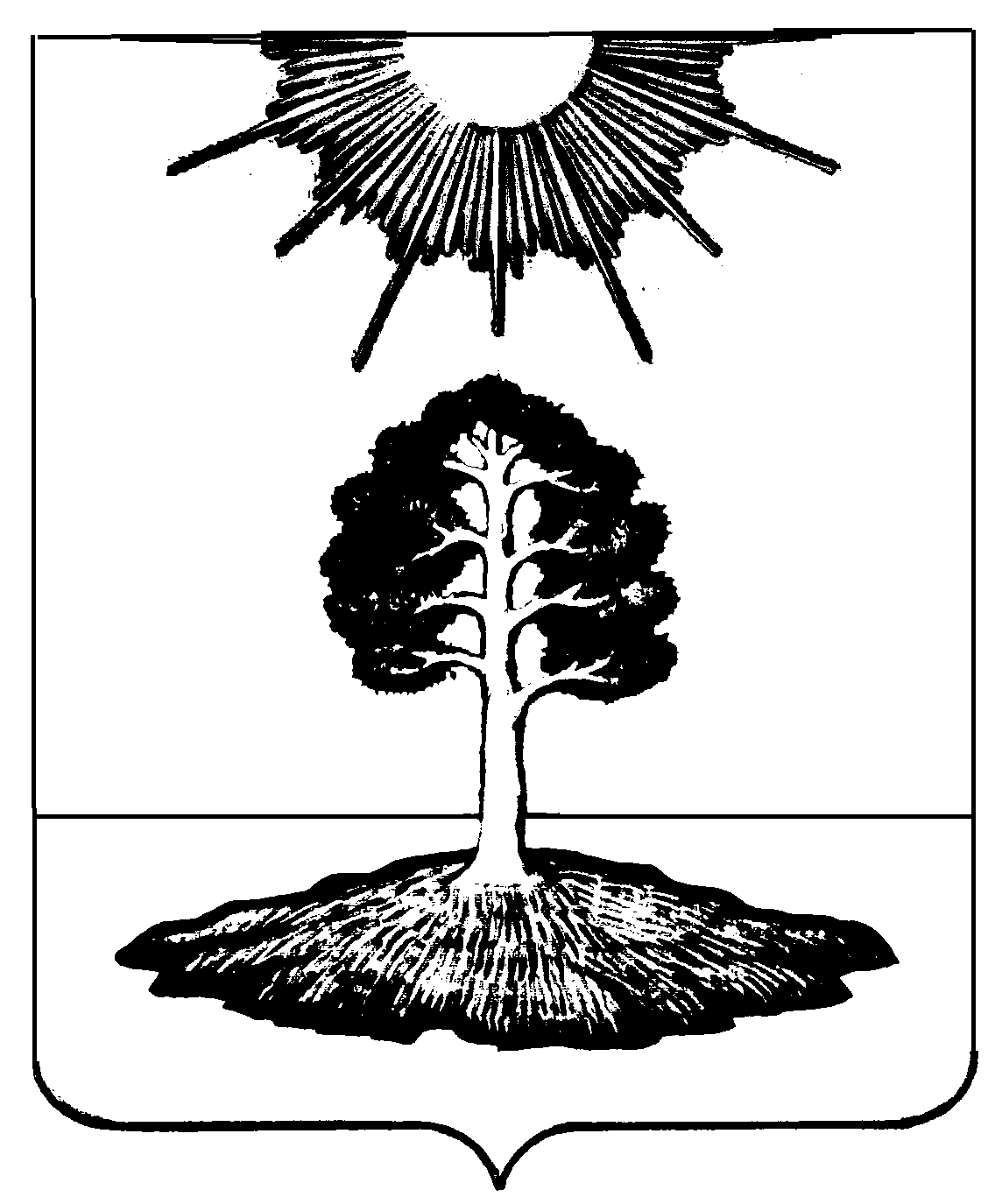 